INDICAÇÃO Nº 2226/2017Assunto: Solicita ao sr. Prefeito Municipal estudos para melhoria de sinalização de trânsito, conforme especifica.Senhor Presidente:INDICO, ao Sr. Prefeito Municipal, nos termos do Regimento Interno desta Casa de Leis, que se digne determinar à Secretaria competente que proceda estudos para melhoria da sinalização de trânsito na confluência da Praça Benedito Tinello com a Rua Alexandre Rodrigues Barbosa.A presente indicação visa a atender o anseio dos moradores do bairro e usuários da via, que relatam dificuldade de entendimento SALA DAS SESSÕES, 26  de setembro de 2017.HIROSHI BANDO    Vereador – Vice Presidente – PP( SEGUE IMAGEM EM ANEXO)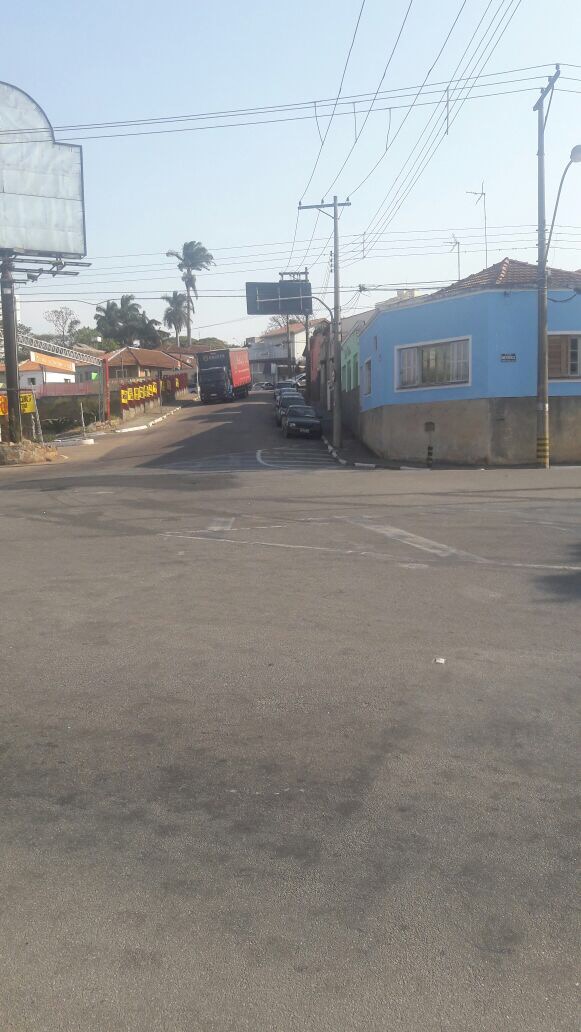 